Success Stories`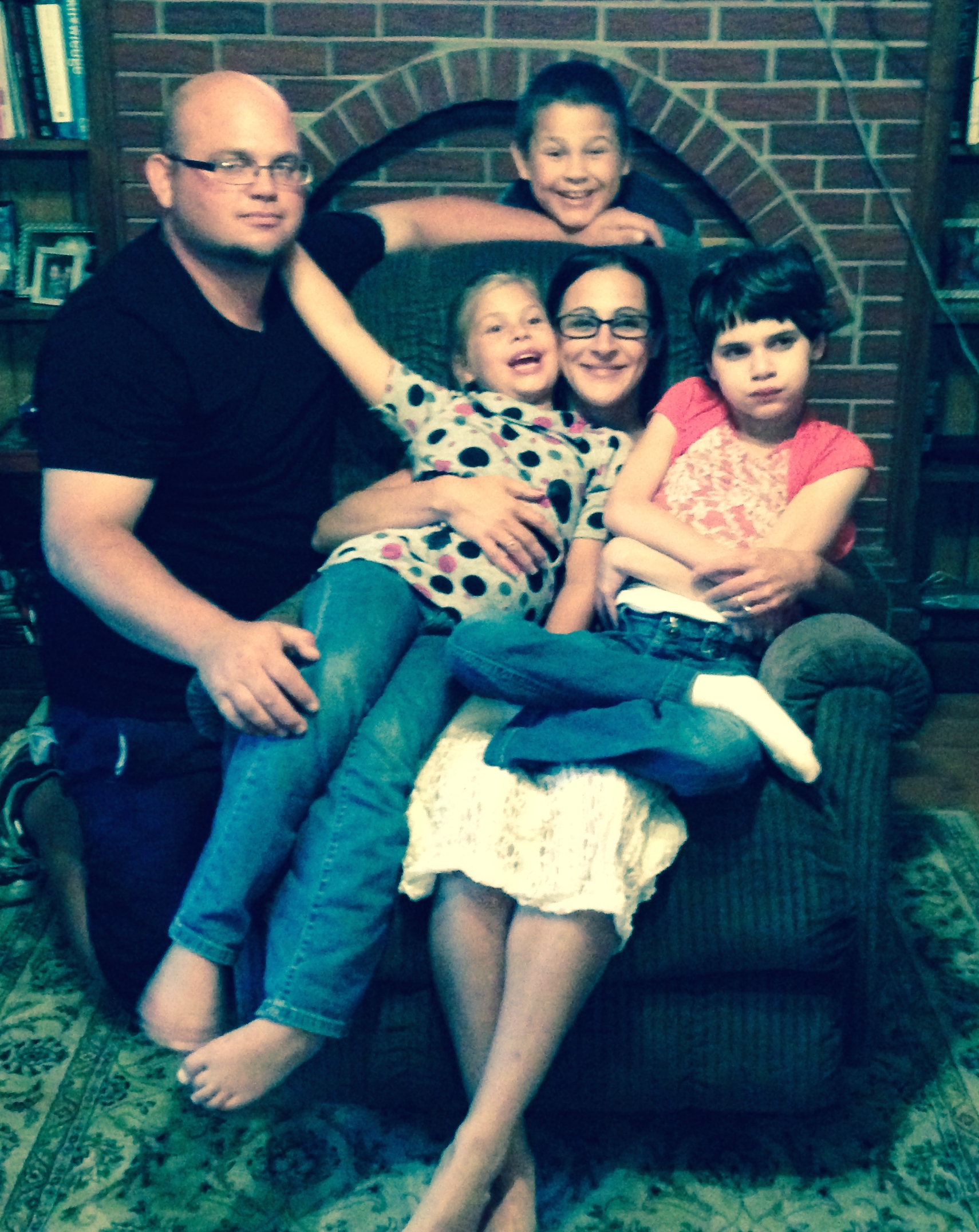 